Дрябезгова Мария Евгеньевна12 марта 2015г.Методическая разработка открытого занятия Детского объединения «Глиняная игрушка».«Изготовление изделия по собственному эскизу.
 Объёмная лепка персонажа по мотивам произведения К.И.Чуковского «Путаница».
Продолжительность: 2 часа.Возраст: 9-11 лет.Год обучения: второй.Тип занятия: практическая работа, совершенствование и закрепление знаний, умений, навыков.Цель: 
изготовить объёмную глиняную фигурку по собственному эскизу в рамках предложенной темы.Задачи:Способствовать развитию воображения и объёмного мышления;Закрепить навыки пластического способа лепки;Пробудить в детях интерес к произведениям К.И.Чуковского. Место проведения: кабинет.Материально-техническое обеспечение.Материал (глина, бумага).Оборудование (стулья, столы, подносы, тазик с водой, полотенце).Дидактический материал (образцы изделий, фотографии, карточки с формой «груша», карточки с заданиями для познавательной игры).Инструменты для лепки (стеки, баночки, карандаши по числу учащихся).Технические средства (ноутбук, мультимедийная установка).Ход занятия. Организационный этап.Педагог: Добрый день, друзья! Мы с вами собрались с очередной раз на занятии д/о «Глиняная игрушка», чтобы слепить что-то новое и красивое. Я говорю «что-то» потому, что уже некоторое время у нас идет тема «Изготовление изделия по собственному эскизу», и кто знает, что сегодня сотворит каждый из вас. Выбирайте место за столом и присаживайтесь.	А творить мы сегодня будем вот из чего (показывает карточку с формой «груша»). Вам будет необходимо из «груши» слепить свою игрушку пластическим способом лепки. Давайте вспомним что такое пластический способ лепки? А какие ещё способы вы знаете? Как вы думаете, какой способ самый лёгкий?Подготовительный этап.Педагог: Темой наших фантазий сегодня будет произведение К.И.Чуковского «Путанница». В 2015 году (Год Литературы в РФ!) исполняется 90 лет произведениям этого автора «Айболит», «Бармалей», и «Путанница».Какие ещё стихи Чуковского вы знаете?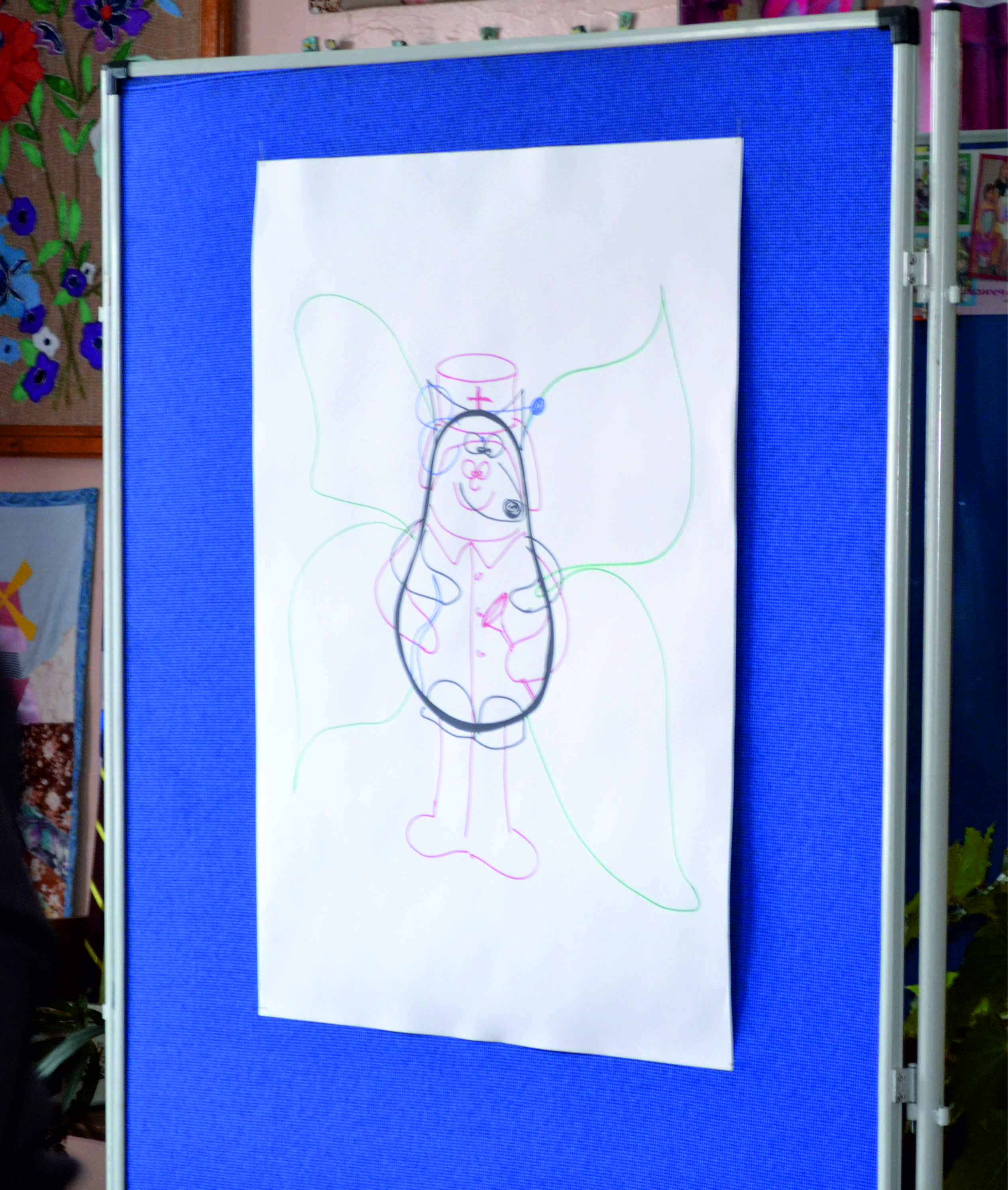 Итак. Для вас приготовлены карточки с формой «груша», на которых вам необходимо нарисовать эскиз вашего будущего изделия. Я предлагаю вам изобразить кого-то из зверюшек из упомянутой выше сказки. (Демонстрация вариантов зарисовки)А для того, чтобы ваша фантазия лучше работала, предлагаю вам посмотреть   мультфильм (Показ м/ф «Путанница» по мотивам сказки К.И.Чуковского)(Вывесить все эскизы на стенд, обсудить с ребятами – чьи эскизы им понравились)Педагог: предлагаю вам небольшую разминку для…. глаз! (2 мин.)Основной этап.Подготовка рабочего места и глиняной массы.Педагог: Предлагаю перейти непосредственно к изготовлению того, что вы изобразили на эскизе. Давайте подготовим рабочее место, - разбираем подносы. Берем глину и промешиваем её до нужного состояния.Демонстрация лепки формы «груша» пластическим методом.Педагог: Промешанную глину скатываем в шарик. Затем из шарика вытягиванием изготавливаем «грушу». Из неё прищипыванием делаем мелкие детальки на нашем изделии.Самостоятельная работа.Изготовление «груши» из глиняного шарика, с последующей проработкой мелких деталей. Формирование готового изделия. Шлифовка водой. Выставление на сушку.Перерыв.Уборка рабочего места (убрать остатки глины в ведро для хранения; намыть подносы, инструменты, столы, руки).Познавательная игра «Мир сказок Чуковского» (можно взять любую викторину по Чуковскому).Итоговый этап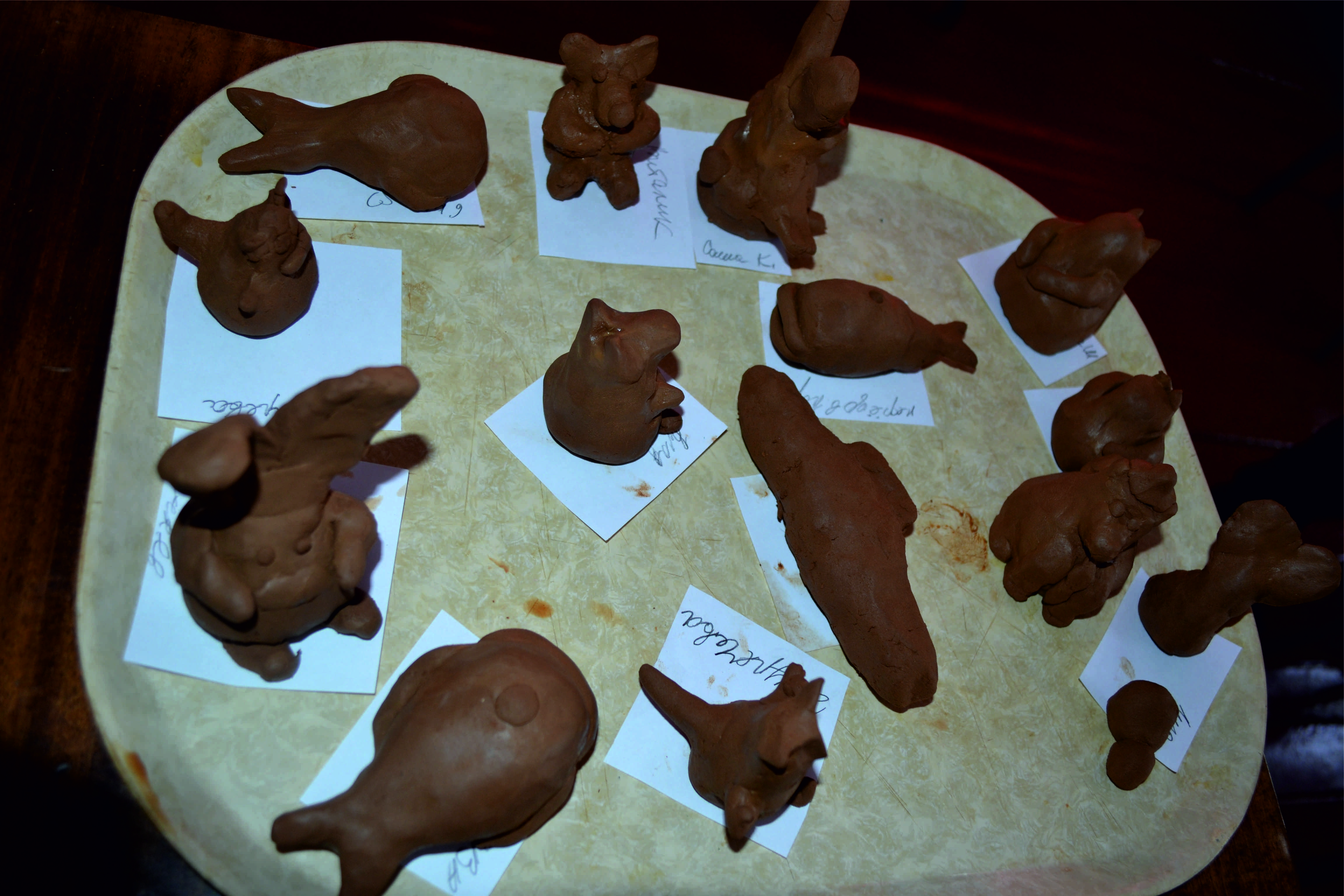 Подведение итогов занятия. Заполнение «Экрана настроения».Рефлексия.Критерии оценки работы учащихся.Деятельность учащихся в рамках занятия считается успешной, если:Самостоятельно зарисовывают эскиз своего варианта будущего изделия.Самостоятельно изготавливают форму «груша».Способны пластическим методом выполнить детали будущего изделия.Оценивают работу других учащихся.Умеют сообща работать для выполнения общего задания конкурса в рамках игры.Испытывают радость от успехов.Итоги занятия:Учащиеся самостоятельно разработали и изготовили глиняную фигурку.В очередной раз отработали пластичный метод лепки.Вспомнили сказки К.И.Чуковского, некоторые открыли для себя новые произведения этого автора. 